Contribution by xxx
TITLEXxxCouncil Working Group on the use of 
the six official languages of the UnionEighth meeting – Geneva, 16 January 2018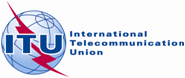 Document CWG-Lang-8/xx-EXX January 2018English only